ПРОЕКТ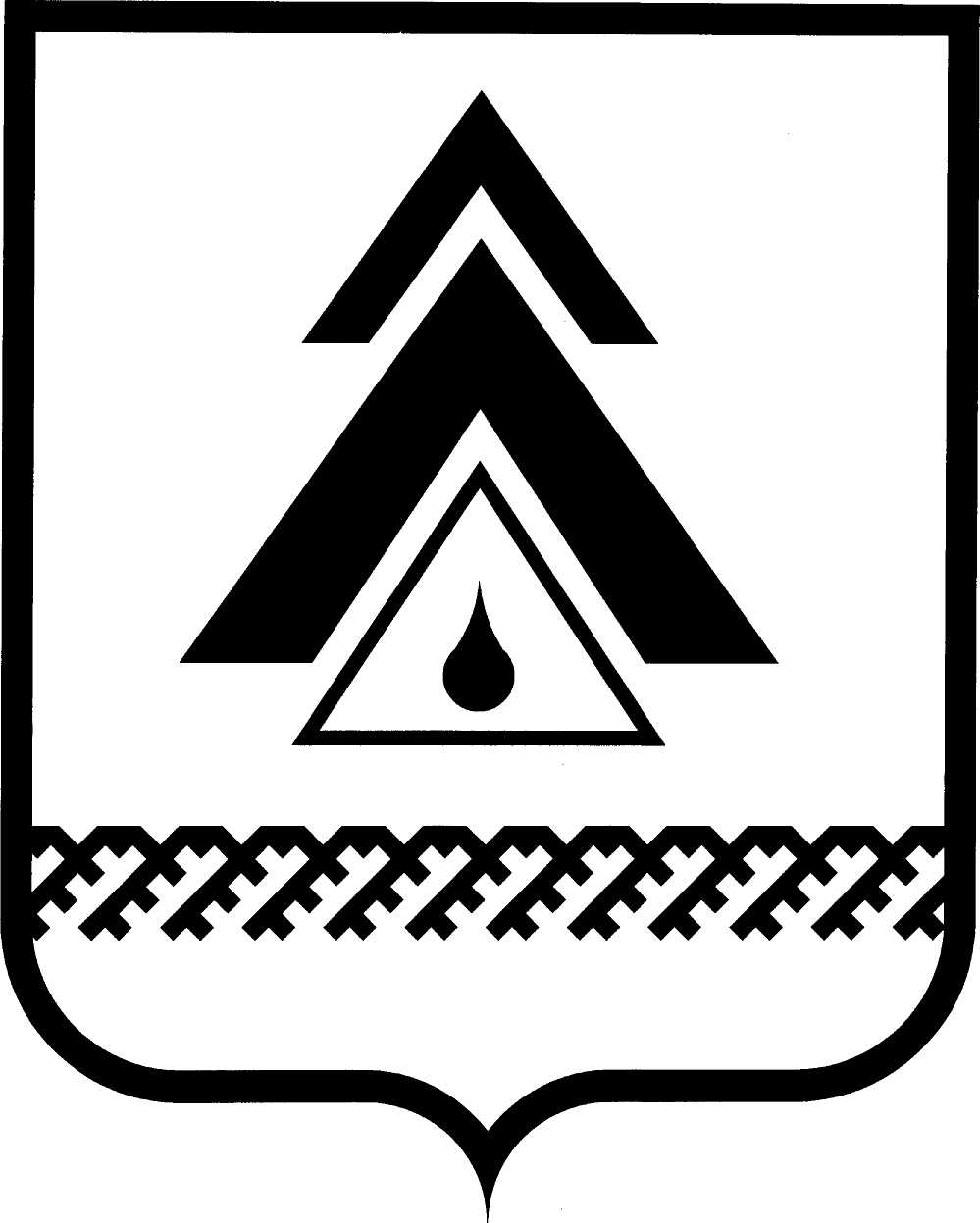 ДУМА НИЖНЕВАРТОВСКОГО РАЙОНАХанты-Мансийского автономного округа - ЮгрыРЕШЕНИЕ                                                   № ___О Порядке определения размера платы по соглашению об установлении сервитута в отношении земельных участков, находящихся в муниципальной собственности районаВ соответствии с пунктом 2 статьи 39.25. Земельного кодекса Российской Федерации, пунктом 2 постановления Правительства Ханты-Мансийского автономного округа – Югры от 11.06.2015 № 164-п «О Порядке определения размера платы по соглашению об установлении сервитута в отношении земельных участков, находящихся в собственности Ханы-Мансийского автономного округа – Югры, и земельных участков, государственная собственность на которые не разграничена, на территории Ханты-Мансийского автономного округа – Югры»Дума районаРЕШИЛА:1. Утвердить Порядок определения размера платы по соглашению об установлении сервитута в отношении земельных участков, находящихся в муниципальной собственности района, согласно приложению.2. Решение опубликовать (обнародовать) на официальном веб-сайте администрации Нижневартовского района (www.nvraion.ru) и в приложении «Официальный бюллетень» к районной газете «Новости Приобья».3. Решение вступает в силу после его официального опубликования (обнародования).4. Контроль за выполнением решения возложить на постоянную комиссию по бюджету, налогам, финансам и социально-экономическим вопросам Думы района (Е.Г. Поль).Приложение к решению Думы района от ___________№_____Порядок определения размера платы по соглашению об установлении сервитута в отношении земельных участков, находящихся в муниципальной собственности района1. Порядок определения размера платы по соглашению об установлении сервитута в отношении земельных участков, находящихся в муниципальной собственности района, устанавливает правила определения размера платы, условий и сроков ее внесения по соглашению об установлении сервитута в отношении (далее – земельные участки, соглашения, Правила).2. В соглашении указываются размер платы, условия и сроки ее внесения.3. Размер платы об установлении сервитута определяется на основании кадастровой стоимости земельного участка и рассчитывается как 0, 01 процента кадастровой стоимости земельного участка за каждый год срока действия сервитута.4. В случаях если сервитут устанавливается в отношении части земельного участка, размер платы по соглашению определяются пропорционально площади соответствующей части земельного участка.5. Плату за период использования земельного участка в текущем году по соглашению вносит лицо, в интересах которого устанавливаются сервитут, не позднее 10 октября текущего года либо досрочно.6. Размер платы по соглашению подлежит изменению в связи с изменением кадастровой стоимости земельного участка (части земельного участка), в отношении которого заключено соглашение, в течение 90 календарных дней с момента вступления в силу решения об утверждении кадастровой стоимости земельного участка путем направления лицу, в интересах которого устанавливается сервитут, дополнительного соглашения.7. Смена правообладателя земельного участка не является основанием для пересмотра размера платы об установлении сервитута, определенного в соответствии с настоящими Правилами.от ________________г. НижневартовскПредседатель Думы района______________С.В. СубботинаГлава района ______________Б.А. Саломатин